Календарь ДобротыОктябрь1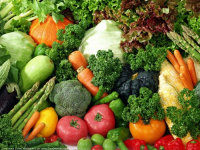 Всемирный вегетарианский деньВсемирный вегетарианский день ежегодно отмечается 1 октября. Слово “вегетарианец” происходит от латинского “vegetus”, что означает …подробнее →1Международный день улыбкиТем, что этот замечательный праздник существует, мир обязан художнику Харви Бэллу. В середине прошлого века … подробнее →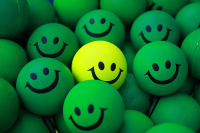 10Всемирный день психического здоровьяВсемирный день психического здоровья отмечается ежегодно с 1992 года. Установлен по инициативе Всемирной федерации психического … подробнее →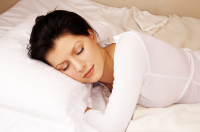 11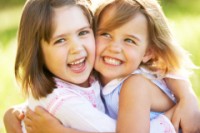 Международный день девочек11 октября отмечается Международный день девочек. Эту дату провозгласила Генеральная Ассамблея ООН в знак признания прав … подробнее →15Международный день сельских женщинМеждународный день сельских женщин, отмечаемый ежегодно 15 октября, призван напомнить обществу, насколько многим оно обязано сельским … подробнее →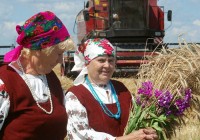 16Международный день борьбы с нищетойИстория проведения Международного дня борьбы за ликвидацию нищеты неразрывно связана с датой 17 октября 1987 … подробнее →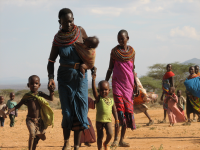 16Всемирный день продовольствия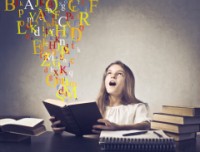 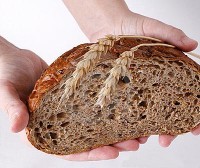 Всемирный день продовольствия, отмечаемый ежегодно 16 октября, был провозглашен в 1979 году. Праздник предоставляет повод задуматься … подробнее →22Международный день заикающихся людей22 октября в мире отмечается Международный день заикающихся людей. Идея этого праздника родилась при поддержке …подробнее →http://eco.vrnlib.ru/category/kalendar-dobroty